АГЕНТСТВО ЖЕЛЕЗНОДОРОЖНОГО ТРАНСПОРТА Федеральное государственное бюджетное образовательное учреждение высшего образования«Петербургский государственный университет путей сообщенияИмператора Александра I»(ФГБОУ ВО ПГУПС)Кафедра «Информационные и вычислительные системы»РАБОЧАЯ ПРОГРАММА дисциплины«КОМПЬЮТЕРНАЯ ГРАФИКА» (Б1.В.ОД.2) для направления подготовки09.03.01 «Информатика и вычислительная  техника»по профилю «Программное обеспечение средств вычислительной техники и автоматизированных систем» (программа подготовки – академический бакалавриат)Форма обучения - очнаяСанкт-Петербург2016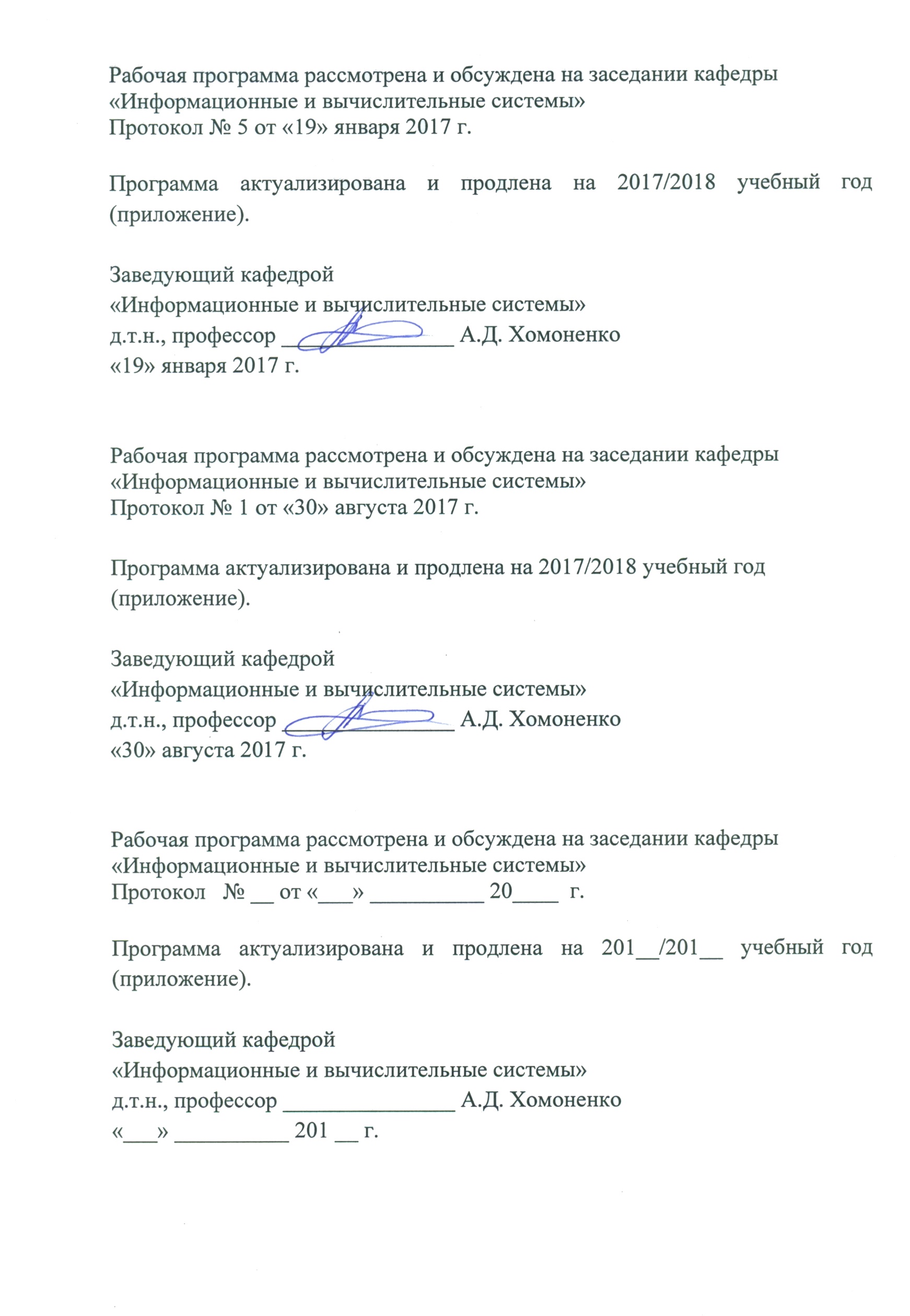 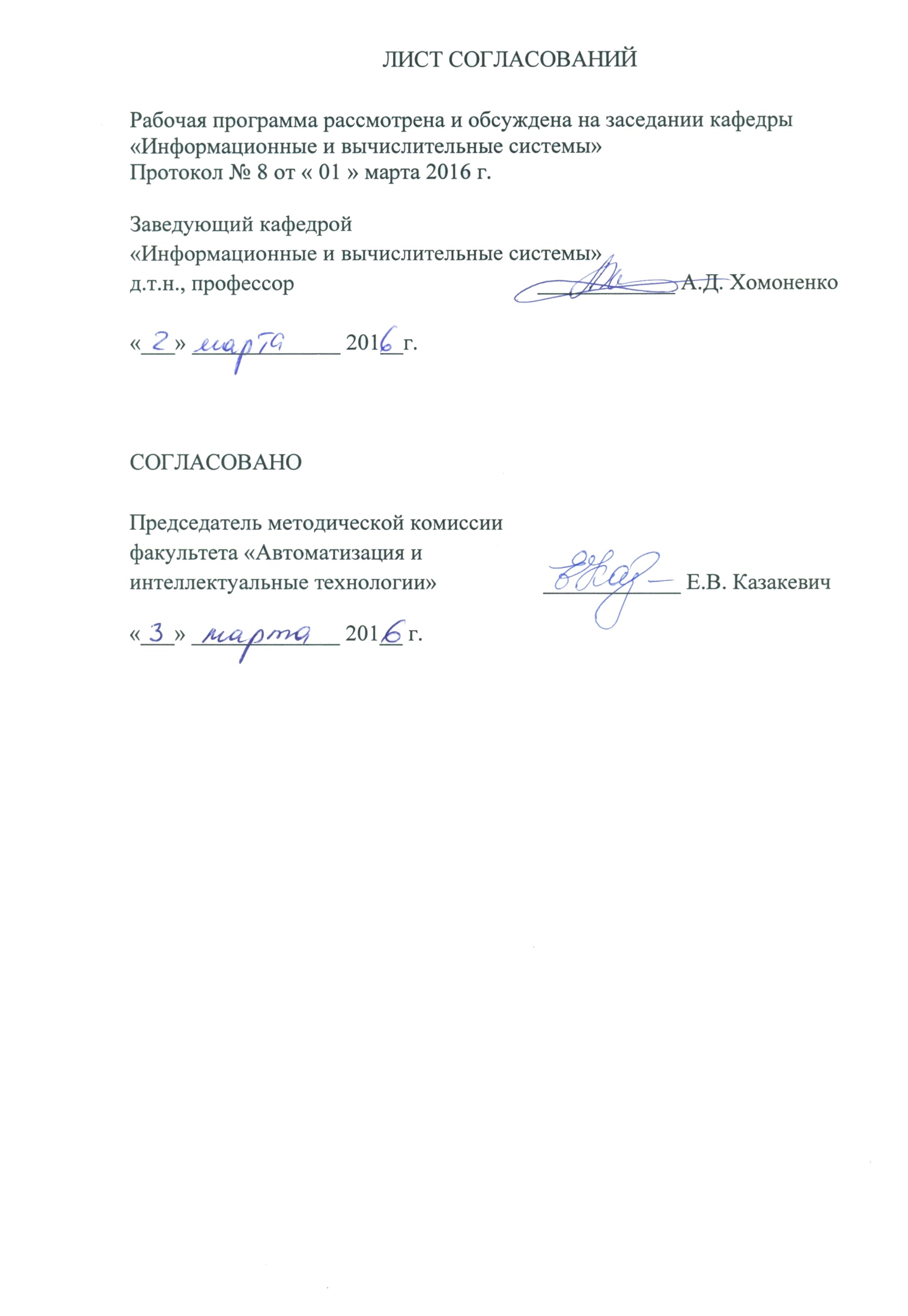 4. Объем дисциплины и виды учебной работы5. Содержание и структура дисциплины5.1 Содержание дисциплины5.2 Разделы дисциплины и виды занятий6. Перечень учебно-методического обеспечения для самостоятельной работы обучающихся по дисциплине7. Фонд оценочных средств для проведения текущего контроля успеваемости и промежуточной аттестации обучающихся по дисциплинеФонд оценочных средств по дисциплине «Компьютерная графика» является неотъемлемой частью рабочей программы и представлен отдельным документом, рассмотренным на заседании кафедры и утвержденным заведующим кафедрой.8. Перечень основной и дополнительной учебной литературы, нормативно-правовой документации и других изданий, необходимых для освоения дисциплины8.1 Перечень основной учебной литературы, необходимой для освоения дисциплины1.	Основы современных компьютерных технологий / Учебник под ред. проф. А.Д. Хомоненко. – СПб.: КОРОНА принт, 2009. – 672 с.2.	Хомоненко А. Д. Методы сжатия изображений: Учебное пособие. СПб.: ПГУПС, 2010. – 39 с.8.2 Перечень дополнительной учебной литературы, необходимой для освоения дисциплины1. Никулин, Е.А. Компьютерная графика. Модели и алгоритмы. [Электронный ресурс] — Электрон. дан. — СПб. : Лань, 2017. — 708 с. — Режим доступа: http://e.lanbook.com/book/937028.3.  Перечень нормативно-правовой документации, необходимой для освоения дисциплиныНормативно-правовая документация для изучения дисциплины не требуется.8.4 Другие издания, необходимые для освоения дисциплины        1.IUSMAIN/COMMON/HELP/Компьютерная графика/литература/краткое описание по работе с Direct Draw.9. Перечень ресурсов информационно-телекоммуникационной сети «Интернет», необходимых для освоения дисциплиныЛичный кабинет обучающегося и электронная информационно-образовательная среда. [Электронный ресурс]. – Режим доступа: http://sdo.pgups.ru/ (для доступа к полнотекстовым документам требуется авторизация).  Система Консультант Плюс [Электронный ресурс]– Режим доступа: http://www.consultant.ru;Единое окно доступа к образовательным ресурсам Плюс [Электронный ресурс]– Режим доступа: http://window.edu.ru10. Методические указания для обучающихся по освоению дисциплиныПорядок изучения дисциплины следующий:Освоение разделов дисциплины производится в порядке, приведенном в разделе 5 «Содержание и структура дисциплины». Обучающийся должен освоить все разделы дисциплины с помощью учебно-методического обеспечения, приведенного в разделах 6, 8 и 9 рабочей программы. Для формирования компетенций обучающийся должен представить выполненные типовые контрольные задания или иные материалы, необходимые для оценки знаний, умений, навыков и (или) опыта деятельности, предусмотренные текущим контролем (см. фонд оценочных средств по дисциплине).По итогам текущего контроля по дисциплине, обучающийся должен пройти промежуточную аттестацию (см. фонд оценочных средств по дисциплине).11. Перечень информационных технологий, используемых при осуществлении образовательного процесса по дисциплине, включая перечень программного обеспечения и информационных справочных системПеречень информационных технологий, используемых при осуществлении образовательного процесса по дисциплине «Компьютерная графика»:- технические средства – персональные компьютеры, проектор; - методы обучения с использованием информационных технологий:      компьютерные практические занятия.- перечень Интернет-сервисов и электронных ресурсов:  поисковые системы, электронная почта, электронные учебные и      учебно-методические материалы.Все обучающиеся имеют доступ к электронным учебно-методическим комплексам (ЭУМК) по изучаемой дисциплине согласно персональным логинам и паролям.Каждый обучающийся обеспечен доступом к электронно-библиотечной системе (ЭБС) через сайт Научно-технической библиотеки Университета http://library.pgups.ru/, содержащей основные издания по изучаемой дисциплине.ЭБС обеспечивает возможность индивидуального доступа для каждого обучающегося из любой точки, в которой имеется доступ к сети Интернет.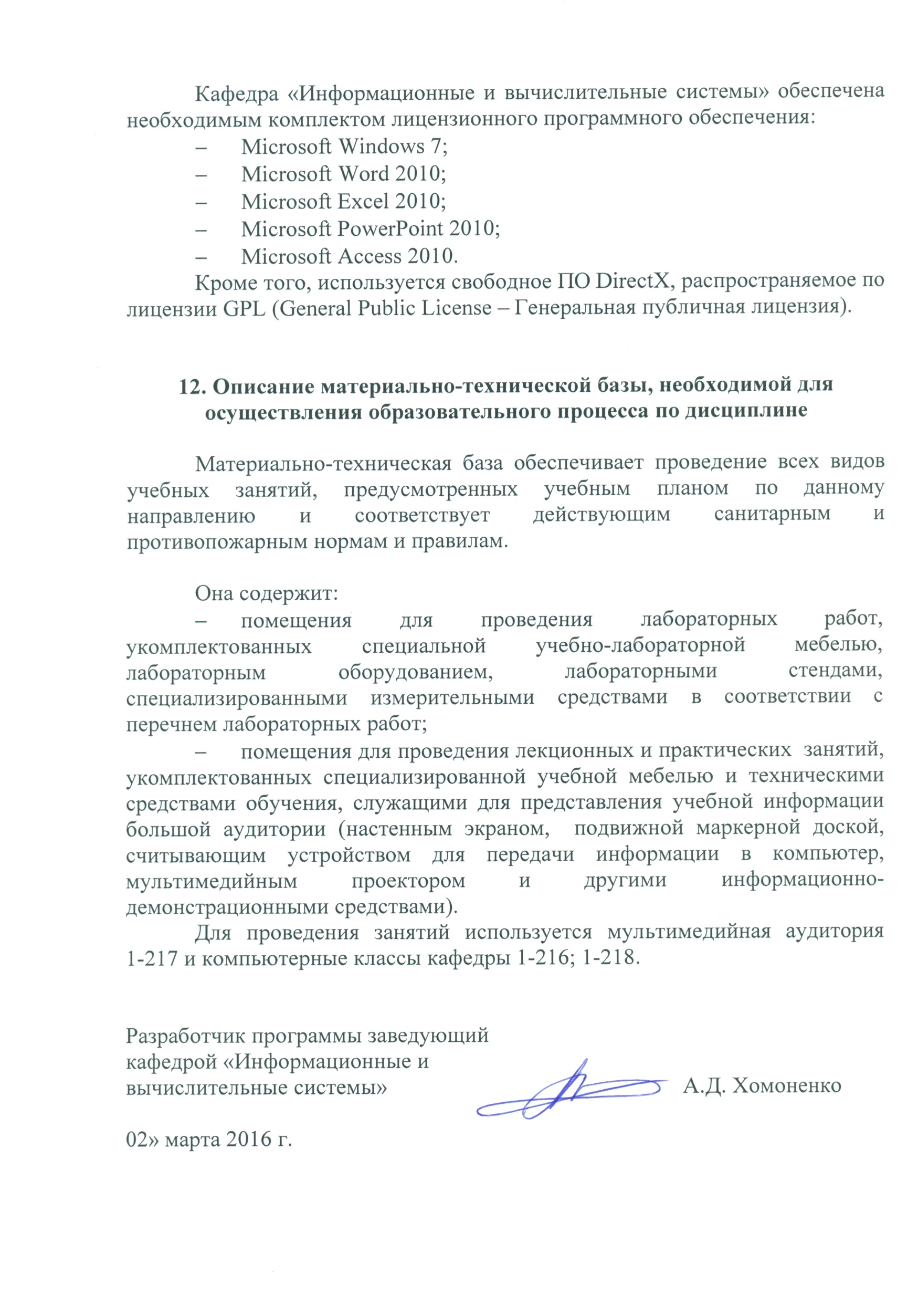 Цель и задачи дисциплиныРабочая программа составлена в соответствии с ФГОС ВО, утвержденным «12» января 2016г., приказ № 5 по направлению 09.03.01 «Информатика и вычислительная техника» по дисциплине «Компьютерная графика».Целью изучения дисциплины «Компьютерная графика» является приобретение теоретических знаний о моделях, алгоритмах и методах проектирования и обработки графических изображений; формирование практических навыков программирования приложений для работы с изображениями с применением графических библиотек; повышение профессиональной эрудиции по применению графических систем.Для достижения поставленной цели решаются следующие задачи:- изучение средств компьютерной графики, цветовых моделей, форматов графической информации, способов создания фотореалистических изображений;- ознакомление с алгоритмами преобразования графической информации для ее сжатия;- овладение приемами программирования изображений с помощью графических библиотек и современных графических систем.2. Перечень планируемых результатов обучения по дисциплине, соотнесенных с планируемыми результатами освоения основной профессиональной образовательной программыПланируемыми результатами обучения по дисциплине являются: приобретение знаний, умений, навыков и/или опыта деятельности.В результате освоения дисциплины обучающийся должен:ЗНАТЬ:−	основные понятия и методы преобразования координат изображений в компьютерной графике;−	характеристики средств компьютерной графики, цветовых моделей, важнейшие форматы графической информации;−	основные алгоритмы сжатия изображений с потерями и без потерь;−	технологию применения графических библиотек для разработки приложений по созданию компьютерных изображений.УМЕТЬ:−	разрабатывать приложения по созданию компьютерных изображений с применением графической библиотеки DirectX;−	применять основные алгоритмы сжатия информации для выполнения кодирования и декодирования;−	выполнять основные преобразования координат изображений на плоскости и в пространстве.ВЛАДЕТЬ:−	навыками самостоятельной работы по применению средств компьютерной графики;−	навыками по разработке приложений для создания и обработки компьютерных изображений.Приобретенные знания, умения, навыки и/или опыт деятельности, характеризующие формирование компетенций, осваиваемые в данной дисциплине, позволяют решать профессиональные задачи, приведенные в соответствующем перечне по видам профессиональной деятельности в п. 2.4 основной профессиональной образовательной программы (ОПОП).Изучение дисциплины направлено на формирование следующих общекультурных компетенций (ОК):- способностью к коммуникации в устной и письменной формах на русском и иностранном языках для решения задач межличностного и межкультурного взаимодействия (ОК-5).Изучение дисциплины направлено на формирование следующих общепрофессиональных (ОПК):- способностью осваивать методики использования программных средств для решения практических задач (ОПК-2).Изучение дисциплины направлено на формирование следующих профессиональных компетенций (ПК), соответствующих видам профессиональной деятельности, на которые ориентирована программа бакалавриата:проектно-конструкторская деятельность:- способностью разрабатывать компоненты аппаратно-программных комплексов и баз данных, используя современные инструментальные средства и технологии программирования (ПК-2).Область профессиональной деятельности обучающихся, освоивших данную дисциплину, приведена в п. 2.1 ОПОП.Объекты профессиональной деятельности обучающихся, освоивших данную дисциплину, приведены в п. 2.2 ОПОП.3. Место дисциплины в структуре основной профессиональной образовательной программыДисциплина «Компьютерная графика» (Б1.В.ОД.2) относится к вариативной части и является обязательной дисциплиной обучающегося.Вид учебной работыВсего часовСеместрВид учебной работыВсего часовVКонтактная работа (по видам учебных занятий)В том числе: лекции (Л) лабораторные работы (ЛР)643232643232Самостоятельная работа (СРС) 7171Контроль4545Форма контроля знанийЭкз., КПОбщая трудоемкость: час/з.е.180/5180/5№п/пНаименование раздела дисциплиныСодержание раздела1Понятия и средства компьютерной графикиПонятия компьютерной графики. Устройства ввода и вывода графических изображений. Мониторы, графические адаптеры, плоттеры, принтеры, сканеры; графические процессоры. 2Цветовые модели, форматы графической информацииПонятие цветовой модели. Типы цветных объектов. Задание цветов. Интерполяция цветов. Основные форматы графической информации. Форматы BMP и JPEG.3Координаты и преобразованияСистемы координат. Двумерные преобразования. Двумерные преобразования в однородных координатах. Трехмерные координаты. Проекции. Геометрические преобразования растровых картин.4Геометрическое моделирование и визуализацияЭлементы и методы построения моделей. Виды геометрических моделей. Сплайны. Полигональные сетки. Алгоритмы визуализации. Отсечение нелицевых граней. Алгоритм удаления поверхностей с Z-буфером. Алгоритмы упорядочения. Отсечение отрезков. 5Создание фотореалистических изображенийМодели освещения. Модели закраски. Метод Гуро. Метод Фонга. Тени. Обратная трассировка лучей6Преобразование графической информацииТипы преобразований информации. Сжатие без потерь. Алгоритмы RLE, Хаффмана, LZW. Методы сжатия с потерями. Дискретное косинусное преобразование. Многостадийные алгоритмы сжатия.7Разработка графических программХарактеристика графических систем. Характеристика  и основные понятия DirectX. 2D и 3D моделирование. Программирование DirectX на C++.  № п/пНаименование раздела дисциплиныЛЛРСРС1Понятия и средства компьютерной графики4042Цветовые модели, форматы графической информации4483Координаты и преобразования4694Геометрическое моделирование и визуализация44125Создание фотореалистических изображений68106Преобразование графической информации44107Разработка графических программ6618Итого:323271№п/пНаименование разделаПеречень учебно-методического обеспечения1Понятия и средства компьютерной графики1. Конспект лекций.2. Основы современных компьютерных технологий / Учебник под ред. проф. А.Д. Хомоненко. – СПб.: КОРОНА принт, 2009. – 672 с.3. Хомоненко А. Д. Методы сжатия изображений: Учебное пособие. СПб.: ПГУПС, 2010. – 39 с.4. Никулин, Е.А. Компьютерная графика. Модели и алгоритмы. [Электронный ресурс] — Электрон. дан. — СПб. : Лань, 2017. — 708 с. — Режим доступа: http://e.lanbook.com/book/937022Цветовые модели, форматы графической информации1. Конспект лекций.2. Основы современных компьютерных технологий / Учебник под ред. проф. А.Д. Хомоненко. – СПб.: КОРОНА принт, 2009. – 672 с.3. Хомоненко А. Д. Методы сжатия изображений: Учебное пособие. СПб.: ПГУПС, 2010. – 39 с.4. Никулин, Е.А. Компьютерная графика. Модели и алгоритмы. [Электронный ресурс] — Электрон. дан. — СПб. : Лань, 2017. — 708 с. — Режим доступа: http://e.lanbook.com/book/937023Координаты и преобразования1. Конспект лекций.2. Основы современных компьютерных технологий / Учебник под ред. проф. А.Д. Хомоненко. – СПб.: КОРОНА принт, 2009. – 672 с.3. Хомоненко А. Д. Методы сжатия изображений: Учебное пособие. СПб.: ПГУПС, 2010. – 39 с.4. Никулин, Е.А. Компьютерная графика. Модели и алгоритмы. [Электронный ресурс] — Электрон. дан. — СПб. : Лань, 2017. — 708 с. — Режим доступа: http://e.lanbook.com/book/937024Геометрическое моделирование и визуализация1. Конспект лекций.2. Основы современных компьютерных технологий / Учебник под ред. проф. А.Д. Хомоненко. – СПб.: КОРОНА принт, 2009. – 672 с.3. Хомоненко А. Д. Методы сжатия изображений: Учебное пособие. СПб.: ПГУПС, 2010. – 39 с.4. Никулин, Е.А. Компьютерная графика. Модели и алгоритмы. [Электронный ресурс] — Электрон. дан. — СПб. : Лань, 2017. — 708 с. — Режим доступа: http://e.lanbook.com/book/937025Создание фотореалистических изображений1. Конспект лекций.2. Основы современных компьютерных технологий / Учебник под ред. проф. А.Д. Хомоненко. – СПб.: КОРОНА принт, 2009. – 672 с.3. Хомоненко А. Д. Методы сжатия изображений: Учебное пособие. СПб.: ПГУПС, 2010. – 39 с.4. Никулин, Е.А. Компьютерная графика. Модели и алгоритмы. [Электронный ресурс] — Электрон. дан. — СПб. : Лань, 2017. — 708 с. — Режим доступа: http://e.lanbook.com/book/937026 Преобразование графической информации1. Конспект лекций.2. Основы современных компьютерных технологий / Учебник под ред. проф. А.Д. Хомоненко. – СПб.: КОРОНА принт, 2009. – 672 с.3. Хомоненко А. Д. Методы сжатия изображений: Учебное пособие. СПб.: ПГУПС, 2010. – 39 с.4. Никулин, Е.А. Компьютерная графика. Модели и алгоритмы. [Электронный ресурс] — Электрон. дан. — СПб. : Лань, 2017. — 708 с. — Режим доступа: http://e.lanbook.com/book/937027Разработка графических программ1. Конспект лекций.2. Основы современных компьютерных технологий / Учебник под ред. проф. А.Д. Хомоненко. – СПб.: КОРОНА принт, 2009. – 672 с.3. Хомоненко А. Д. Методы сжатия изображений: Учебное пособие. СПб.: ПГУПС, 2010. – 39 с.4. Никулин, Е.А. Компьютерная графика. Модели и алгоритмы. [Электронный ресурс] — Электрон. дан. — СПб. : Лань, 2017. — 708 с. — Режим доступа: http://e.lanbook.com/book/93702